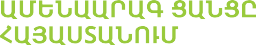 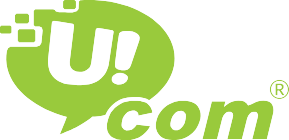 Յուքոմ ընկերությանը պատկանող գույքի (Բաժանորդային սարքերի օտարում) բաց դասական եղանակով աճուրդի մասին հայտարարությունՀայտատու՝ <<Յուքոմ>> ՓԲԸ<<Հրապարակային սակարկությունների մասին 08.10.2003թ. թիվ ՀՕ-15-Ն ՀՀ օրենք,հոդված5>>2023 թ օգոստոսի 14-ին ժամը՝ 11.00 կազմակերպիչ <<Յուքոմ>> ՓԲ ընկերության կողմից ք. Երևան, Րաֆֆու 111(Յուքոմ ընկերության պահեստային տարածք) հասցեում կանցկացվի աճուրդ՝ դասական եղանակով: Բաց աճուրդի են ներկայացված <<Յուքոմ>> ընկերությանը պատկանող գույքը: Մեկնարկային արժեքն է՝ 100.000 ՀՀ դրամՎաճառքի ներկայացված գույքը նախկինում շահագործվել է ընկերության կողմից և համարվում է օգտագործված: Գույքը օտարվում է <<ինչպես առկա է>> վիճակով: Գույքի տեղափոխումը իրականացվելու է գնորդի հաշվին՝ հինգ աշխատանքային օրվա ընթացքում: Ընկերության կողմից չեն տրվում ապրանքի երաշխիքներ: Ընկերությունը պատասխանատվություն չի կրում ապրանքի հետագա շահագործման ժամկետի համար,ինչպես նաև շահագործման ընթացքում ի հայտ եկած թերությունների և (կամ) այլ խնդիրների համար:Աճուրդին մասնակցելու համար անհրաժեշտ է ներկայացնել անձնագիր, մասնակցի վկայական  /տրամադրվում է տեղում/, հաղթող է ճանաչվում առավելագույն գին առաջարկած մասնակիցը, նախավճարը կազմում է ՝լոտի 5 տոկոսի չափով,որը վճարվում է կազմակերպչին՝ աճուրդի բացումից առնվազն 30 րոպե առաջ՝ բանկային փոխանցման միջոցով: Գույքի ուսումնասիրումը ՝ մինչև աճուրդի բացմանը նախորդող յուրաքանչյուր աշխատանքային օր՝ ժամը 10:00-16:00`ք.Երևան, Րաֆֆու 111 հասցեում:Աճուրդի կանոնակարգին ծանոթանալու վայրը աճուրդի անցկացման վայրն է, պատճենը տրամադրվում է դիմումի հիման վրա:Նախավճարի վճարման բանկային տվյալներն են՝ Բանկ՝ <<Էլչ-Էս-Բի-Սի Բանկ Հայաստան>> ՓԲԸ,հ/հ 217001-264993-001Էլ. Փոստ՝ bakhshi.yerimyan@ucom.amՀեռ..՝ +37495988155Ցանկ՝